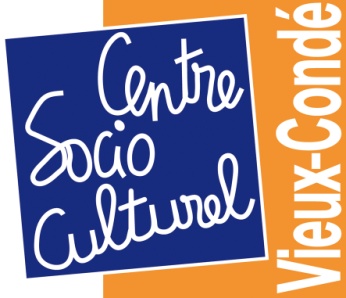 A remplir et à déposer avant le mercredi 10 mai                                                                                                            auprès du                                                                                                                                                                           Centre Socioculturel de Vieux-Condé,                                                                                                                               136, rue Emile Tabary                                                                                                                                                            Tél:  03.27.24.61.65Je soussigné, ..............................................................................................................................................................Capitaine, m'engage à ce que mon équipe respecte le règlement du tournoi, les règles et l'esprit du sport pratiqué. Je certifie  que les membres de mon équipe n'ont aucunes contre indications médicales liées à la pratique de cette discipline.Signature du Capitaine,                                                                                          Signature de l'organisateur,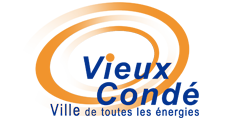 Paiement des 35€ de participation pour l'équipe:Mode de paiement:   chèque 	            Espèce  NOM DE L'EQUIPE:COMPOSITIONCOMPOSITIONCOMPOSITIONCOMPOSITIONCOMPOSITIONNOMNOMPRENOMDATE DE NAISSANCEDATE DE NAISSANCE1234567